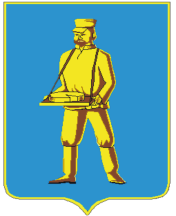 СОВЕТ ДЕПУТАТОВЛОТОШИНСКОГО МУНИЦИПАЛЬНОГО РАЙОНАМОСКОВСКОЙ ОБЛАСТИР Е Ш Е Н И Еот 20.12.2018  № 517/50О минимальном размере взноса на капитальный ремонт общего имущества многоквартирных домов, расположенных на территории Лотошинского муниципального района, на 2019 год Руководствуясь Федеральным законом от 06.10.2003 №131-ФЗ «Об общих принципах организации местного самоуправления в Российской Федерации», Жилищным кодексом Российской Федерации, Законом Московской области №66/2013-ОЗ «Об организации проведения капитального ремонта общего имущества в многоквартирных домах, расположенных на территории Московской области», Совет депутатов Лотошинского муниципального района Московской областир е ш и л:1. Установить минимальный размер взноса на капитальный ремонт общего имущества многоквартирных домов, расположенных на территории Лотошинского муниципального района Московской области, на 2019 год в размере 9 (девять) рублей 07 копеек в месяц на один квадратный метр общей площади помещения в многоквартирном доме, принадлежащего собственнику такого помещения.2.  Настоящее решение вступает в силу с 1 января 2019 года.3. Опубликовать настоящее решение в газете «Сельская новь» и разместить на официальном сайте www.лотошинье.рф.Председатель Совета депутатовЛотошинского муниципального района                                             В.В.МоляровГлава Лотошинскогомуниципального района				  	                    Е.Л. ДолгасоваРазослать: депутатам - 15 экз., отделу по жилищно-коммунальному хозяйству, благоустройству, транспорту и связи, МП «Лотошинское ЖКХ», отделу по жилью и субсидиям, финансово-экономическому управлению, редакции газеты «Сельская новь», прокурору Лотошинского района, в дело.